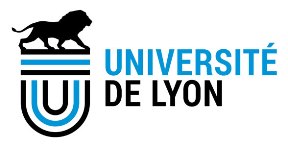 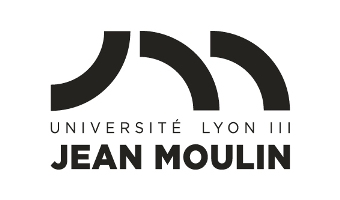 	SERVICE GÉNÉRAL DE LA RECHERCHEDossier de demande de soutenance de thèse(à remplir informatiquement)Le dossier doit être remis DÛMENT REMPLI et SIGNÉNom et Prénom du doctorant :      	 N° étudiant (7 chiffres):      		Inscrit en (intitulé du Doctorat) :       					Adresse :      	 Tél portable :      		Email :      	 Nationalité :      	Date de dernière inscription en thèse:      		Thèse en cotutelle :  OUI   NON Titre définitif de la thèse : «      																					      » Date :	     					Signature du doctorant       		Date de la soutenance :      		 Heure :      		Salle souhaitée :  Amphi HUVELIN (144 pl.) /  salle CAILLEMER (50 pl.) /  ESPACE DETENTE (pour le pot de soutenance. Attention espace ouvert, non surveillé et ne possédant pas de frigo) /  la ROTONDE (30 pl.) / Les salles Boris Stark et Brillat Savarin sont fermées jusqu’à fin déc. 2017. (Sous réserve de validation par l’administration)Directeur de Thèse : Nom Prénom :      	 Établissement :      				Adresse postale :      							Téléphone :      	 Email :       							*Codirecteur de thèse :Nom Prénom :      	 Établissement :      				Adresse postale :      							Téléphone :      	 Email :       							*Codirecteur de thèse :Nom Prénom :      	 Établissement :      				Adresse postale :      							Téléphone :      	 Email :       							IMPORTANT :*La codirection de thèse est reconnue uniquement lorsqu’elle a fait l’objet d’un contrat signé entre les établissements du directeur et du ou des co-directeurs.Les documents relatifs à la soutenance de thèse sont à rapporter au service de la recherche chargé de l’organisation des soutenances de thèses impérativement 2 mois avant la date de la soutenance.Un exemplaire de la thèse doit être envoyé par le doctorant aux pré-rapporteurs impérativement 2 mois avant la date de soutenance, et à chaque membre du jury.L’inscription (administrative et pédagogique) en doctorat est obligatoire pour être autorisé à soutenir une thèse. Le dépôt électronique de la thèse doit être fait dans la semaine suivant le dépôt de ce dossier.1Proposition des rapporteurs et membres du juryA compléter par le Directeur de thèseLES RAPPORTEURS : -	Ils doivent être au moins deux. -	Ils doivent être extérieurs à l’École Doctorale et à l’Université Jean Moulin Lyon 3 (ET au second établissement dans le cadre d’une thèse en cotutelle).-	Ils doivent être professeurs et assimilés ou personnels habilités à diriger des recherches.L’arrêté du 25 mai 2016 stipule que, dans le cas de travaux impliquant des personnes du monde socio-économique qui n’appartiennent pas au monde universitaire, un troisième rapporteur, reconnu pour ses compétences dans le domaine, peut être désigné sur proposition du directeur de l’école doctorale, après avis du directeur de thèse.Si vous êtes concerné, merci de prendre contact en amont avec le service de la recherche.1er RAPPORTEURTitre :  Mme	 Mlle	 M.Nom, prénom :      				Grade : 	 Professeur des universités 	 Directeur de recherche (CNRS, INSERM, …)	 Professeur des universités émérite	 Maître de conférences habilité à diriger des recherches 	 Autre (Précisez la fonction exacte) :      					Établissement de rattachement actuel :       							Adresse postale :      										Téléphone :      		 Mail :      						2ème RAPPORTEURTitre :  Mme	 Mlle	 M.Nom, prénom :      				Grade : 	 Professeur des universités 	 Directeur de recherche (CNRS, INSERM, …)	 Professeur des universités émérite	 Maître de conférences habilité à diriger des recherches	 Autre (Précisez la fonction exacte) :      					Établissement de rattachement :       								Adresse postale :      										Téléphone :      	 Mail :      						2MEMBRES DU JURY :-	Le jury doit être composé de 4 à 8  membres (jury pair pour les thèses en cotutelle).-	Il doit être composé au moins pour moitié de membres extérieurs à l’École Doctorale et à l’Université Jean Moulin Lyon 3 (extérieurs aux 2 établissements dans le cadre d’une thèse en cotutelle). -	La moitié au moins du jury doit être composée de professeurs ou assimilés ou d’enseignants de rang équivalent. -	Le jury doit permettre une représentation équilibrée des femmes et des hommes. Si les rapporteurs sont membres du jury, il est nécessaire de les mentionner ci-dessous. Titre :  Mme	 Mlle	 M.Nom, prénom :      				Grade : 	 Professeur des universités 	☐ Directeur de recherche (CNRS, INSERM, …)	 Professeur des universités émérite	 Maître de conférences habilité à diriger des recherches	 Maître de conférences 	 Autre (précisez la fonction exacte) :      				Établissement de rattachement :      								Adresse postale :      										Téléphone :      		 Mail :      						Titre :  Mme	 Mlle	 M.Nom, prénom :      				Grade : 	 Professeur des universités 	☐ Directeur de recherche (CNRS, INSERM, …)	 Professeur des universités émérite	 Maître de conférences habilité à diriger des recherches	 Maître de conférences 	 Autre (précisez la fonction exacte) :      				Établissement de rattachement :      								Adresse postale :      										Téléphone :      		 Mail :      						3Titre :  Mme	 Mlle	 M.Nom, prénom :      				Grade : 	 Professeur des universités 	☐ Directeur de recherche (CNRS, INSERM, …)	 Professeur des universités émérite	 Maître de conférences habilité à diriger des recherches	 Maître de conférences 	 Autre (précisez la fonction exacte) :      				Établissement de rattachement :      								Adresse postale :      										Téléphone :      		 Mail :      						Titre :  Mme	 Mlle	 M.Nom, prénom :      				Grade : 	 Professeur des universités 	☐ Directeur de recherche (CNRS, INSERM, …)	 Professeur des universités émérite	 Maître de conférences habilité à diriger des recherches	 Maître de conférences 	 Autre (précisez la fonction exacte) :      				Établissement de rattachement :      								Adresse postale :      										Téléphone :      		 Mail :      						Titre :  Mme	 Mlle	 M.Nom, prénom :      				Grade : 	 Professeur des universités 	☐ Directeur de recherche (CNRS, INSERM, …)	 Professeur des universités émérite	 Maître de conférences habilité à diriger des recherches	 Maître de conférences 	 Autre (précisez la fonction exacte) :      				Établissement de rattachement :      								Adresse postale :      										Téléphone :      		 Mail :      						4Titre :  Mme	 Mlle	 M.Nom, prénom :      				Grade : 	 Professeur des universités 	☐ Directeur de recherche (CNRS, INSERM, …)	 Professeur des universités émérite	 Maître de conférences habilité à diriger des recherches	 Maître de conférences 	 Autre (précisez la fonction exacte) :      				Établissement de rattachement :      								Adresse postale :      										Téléphone :      		 Mail :      						Titre :  Mme	 Mlle	 M.Nom, prénom :      				Grade : 	 Professeur des universités 	☐ Directeur de recherche (CNRS, INSERM, …)	 Professeur des universités émérite	 Maître de conférences habilité à diriger des recherches	 Maître de conférences 	 Autre (précisez la fonction exacte) :      				Établissement de rattachement :      								Adresse postale :      										Téléphone :      		 Mail :      						Titre :  Mme	 Mlle	 M.Nom, prénom :      				Grade : 	 Professeur des universités 	☐ Directeur de recherche (CNRS, INSERM, …)	 Professeur des universités émérite	 Maître de conférences habilité à diriger des recherches	 Maître de conférences 	 Autre (précisez la fonction exacte) :      				Établissement de rattachement :      								Adresse postale :      										Téléphone :      		 Mail :      						Lyon, le      	 Signature du directeur de thèse5SERVICE GÉNÉRAL DE LA RECHERCHENom du candidat :      				 Nom d’épouse :      			Prénom :      				 N° étudiant (7 chiffres):      			Inscrit en (intitulé du Doctorat et mention) :       					Titre de la Thèse«      																								 »Date prévue de la soutenance :Directeur/Directrice de thèse :Merci de remplir comme suit : Mme/M., Prénom NOM, grade (PU, PU émérite, ou MCF HDR), établissement de rattachement actuel, ville.SERVICE GÉNÉRAL DE LA RECHERCHENom du candidat :      				 Nom d’épouse :      			Prénom :      				 N° étudiant (7 chiffres):      			Inscrit en (intitulé du Doctorat et mention) :       					Titre de la Thèse«      																								 »Date prévue de la soutenance :Directeur/Directrice de thèse :Merci de remplir comme suit : Mme/M., Prénom NOM, Rôle (directeur de thèse ou rapporteur), Grade (PU, PU émérite, MCF, MCF HDR ou autre), Etablissement de rattachement actuel, ville.DÉsignation des Rapporteurs(à remplir informatiquement) RapporteursPour avis du Directeur de thèseNom :      			Co-directeur de thèse :Nom :      			 Favorable  DéfavorableDate :      	Signature(s)Pour proposition du directeur de l’École DoctoraleNom :      			 Favorable  DéfavorableDate	SignaturePour décisionPour le Président de l’Université Jean Moulin Lyon 3Et par délégation,Le Vice-Président, chargé de la Recherche, Peter WIRTZ Oui	  NonDate	Signature Désignation des MEMBRES DU JURY(à remplir informatiquement) Membres du juryPour avis du Directeur de thèseNom :      			Co-directeur de thèse :Nom :      			 Favorable  DéfavorableDate :      	Signature(s)Pour avis du directeur de l’École DoctoraleNom :      			 Favorable  DéfavorableDate	SignaturePour DécisionPour le Président de l’Université Jean Moulin Lyon 3Et par délégation,Le Vice-Président, chargé de la Recherche, Peter WIRTZ Oui	  NonDate	Signature 